Тема недели «Дикие животные»Занятие  «Лестница для бельчонка»(Лепка из пластилина)Программное содержание. Закреплять умение детей раскатывать столбики и прикреплять их концами к вертикальным столбикам. Формировать желание оказывать помощь тем, кто в ней нуждается.Раздаточный материал. Картон, на котором нарисовано высокое дерево с дуплом; вырезанный из бумаги и раскрашенный бельчонок; пластилин, дощечка-подкладка.Ход занятияПоложите перед каждым ребенком картон, на котором нарисовано высокое дерево, разместите вырезанного из бумаги бельчонка у корней дерева.Скажите детям: «Посмотрите на картинку. Что случилось? Маленький бельчонок выпал из дупла и не может забраться на такое высокое дерево. Как же ему помочь? Давайте сделаем из пластилина лестницу».Предложите детям скатать по два больших шарика и раскатать их в столбы – они будут опорными вертикальными палками. Затем скатать маленькие шарики и раскатать их в столбики – это будут перекладины лестницы.Вместе с каждым ребенком положите на нарисованное дерево параллельно длинные столбы, а перпендикулярно к ним помогите выложить на одинаковом расстоянии перекладины. Покажите детям, как нужно прижать концы перекладин к длинным столбам.Скажите малышам: «Лестницы готовы. Возьмите своих бельчат и поднимите их по лестнице в дупло».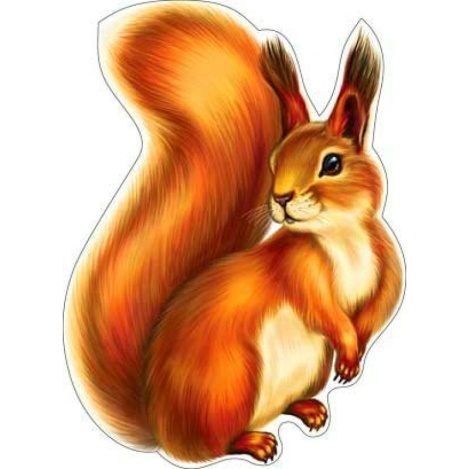 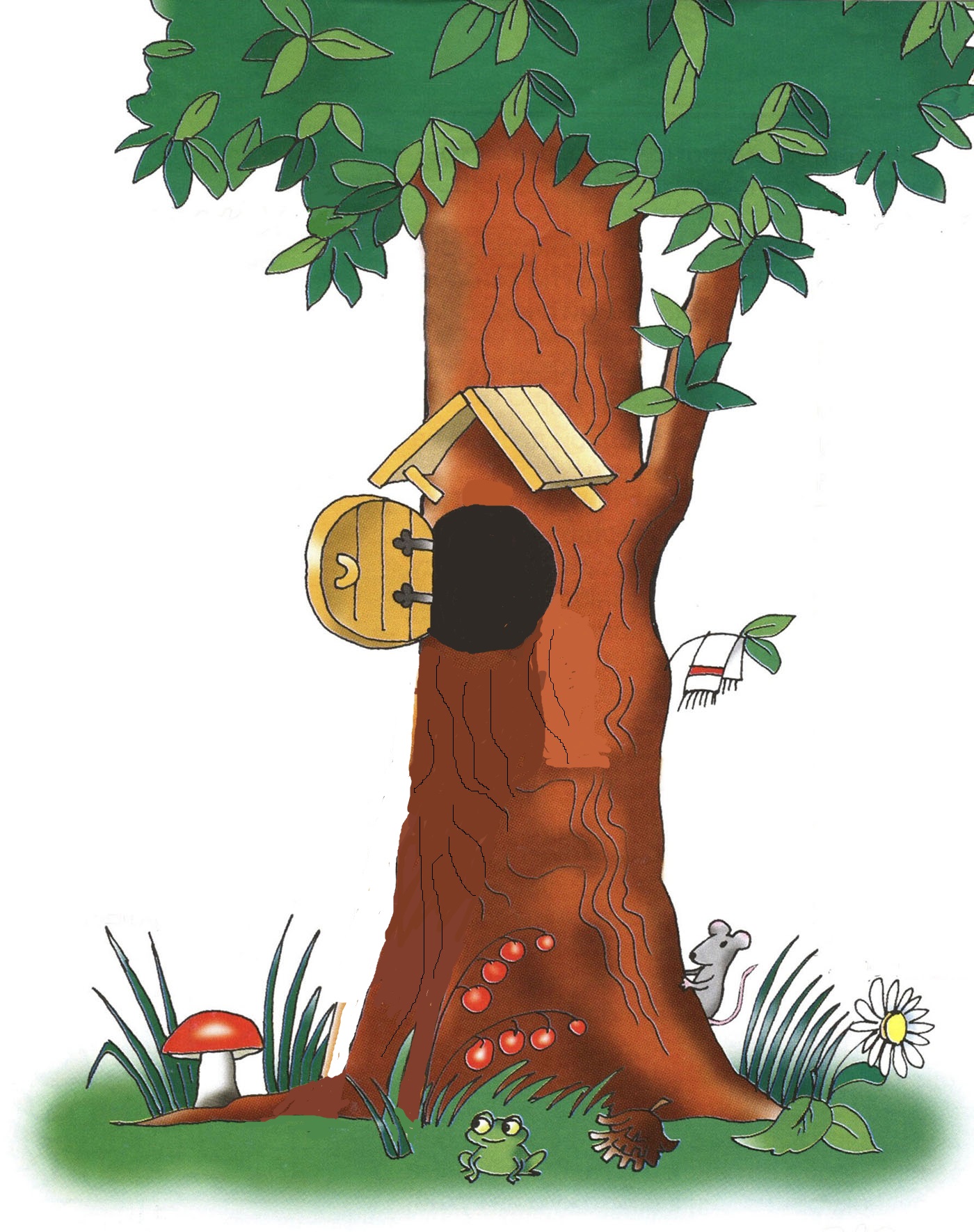 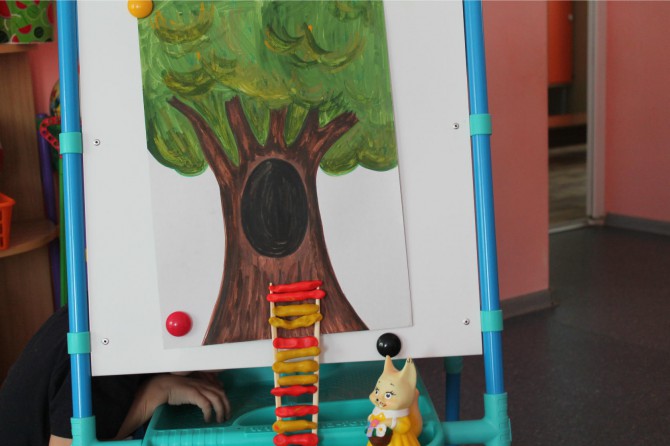 